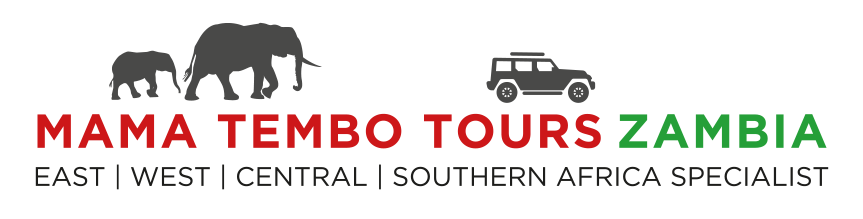 Booking Form & Guest InformationFull name:Nationality:Country of residence:Date of birth:Passport details:Medical requirements:Dietary requirements:Room type (double/twin/single):Expected time of arrival:Arriving from:Expected time of departure:Departing to:Specific interests:Drink preferences:Special occasion: Emergency contact:Health insurance company:Health insurance contact number:Health insurance policy number:Notes: